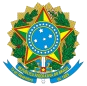 SEÇÃO JUDICIÁRIA DO PARÁANEXO IQUESTIONÁRIO SOCIOECONÔMICOBENEFICIO DE PRESTAÇÃO CONTINUADA – LOASNOME:		Qual é a sua idade? 	anosVocê já exerceu alguma profissão? (  )sim (  )não. Qual?	Quando parou de trabalhar?			Qual é a sua formação? Estudei até (  )série ou (  )ano / Sou formado em 																			Quantas pessoas moram com você na mesma casa?	pessoasPreencha o quadro abaixo indicando nome, idade, grau de parentesco e profissão das pessoas que vivem com você na mesma casa.Das pessoas acima, quantas trabalham ou tem alguma ocupação que lhes renda algum dinheiro?				 Quem? 										Qual a renda mensal aproximada de sua família? 						Alguma das pessoas que vivem com você na mesma casa recebe algum benefício (aposentadoria, pensão, etc.) do INSS ou de outro órgão do governo? Em caso positivo, qual o tipo de benefício, quem e quanto recebe? 																											Marque um X nos itens correspondentes:Sua família tem outra fonte de renda? (  )sim (  )não. Qual?(  )Bolsa-família no valor de R$	(  )Cesta(s) básica(s), recebida(s) de 		(  )Pensão alimentícia no valor de R$	, paga por 	(  )Outros. Especificar, inclusive o valor: 		A casa onde você mora é:(  )própria;(  )alugada;(  )emprestada – mora de favor.Qual é o valor do aluguel da sua casa? R$ 	Você sabe qual é o tamanho de sua casa? (  )NÃO;(  )SIM, minha casa tem mais ou menos	m2.Sua casa é feita de:(  )blocos e cimento;(  )madeira;(  )taipa;(  )palha;(  )outro material.Indique quantos cômodos tem sua casa:(  )quartos;	(  )salas;	(  )cozinha;		(  )banheiro;			(  )quintal;	(  )garagem. 	Sua casa tem algum dos móveis e/ou eletrodomésticos abaixo? Quantos? (  )sofá;	(  )televisão;	(  )DVD;	(  )cama;	(  )estante;	(  )guarda-roupa;	(  )fogão;	(  )geladeira;	(  )ar-condicionado. 	Indique quanto você e as pessoas que moram em sua casa gastam por mês com:Você é portador de alguma doença/deficiência física ou psíquica?(  )sim (  )não. Qual? 																	Essa doença/deficiência física lhe impede detrabalhar? (  )SIM;(  )NÃO.Você tem condições de realizar normalmente as tarefas de casa (tomar banho, vestir-se, comer, ir à feira,etc.) sem a ajuda de outras pessoas?(  )SIM.(  )NÃO, mas não tenho ajuda;(  )NÃO. Eu recebo ajuda de 					Você precisa tomar medicamentos habitualmente? Quais? (  )NÃO(  )SIM 					Os medicamentos que você toma são comprados ou fornecidos por posto de saúde ou hospital público? 								Qual o valor da despesa mensal com os medicamentos? R$ 					Av.BarãodoRioBranco,1893-BairroJardimSantarém-CEP68005-396-Santarém-PA-www.trf1.jus.br/sjpa/0000943-72.2023.4.01.8010                 17376544v5NOMEIDADEGRAUDEPARENTESCOPROFISSÃOCPF12345678DESPESACUSTO MENSALÁguaAlimentaçãoEnergiaElétrica